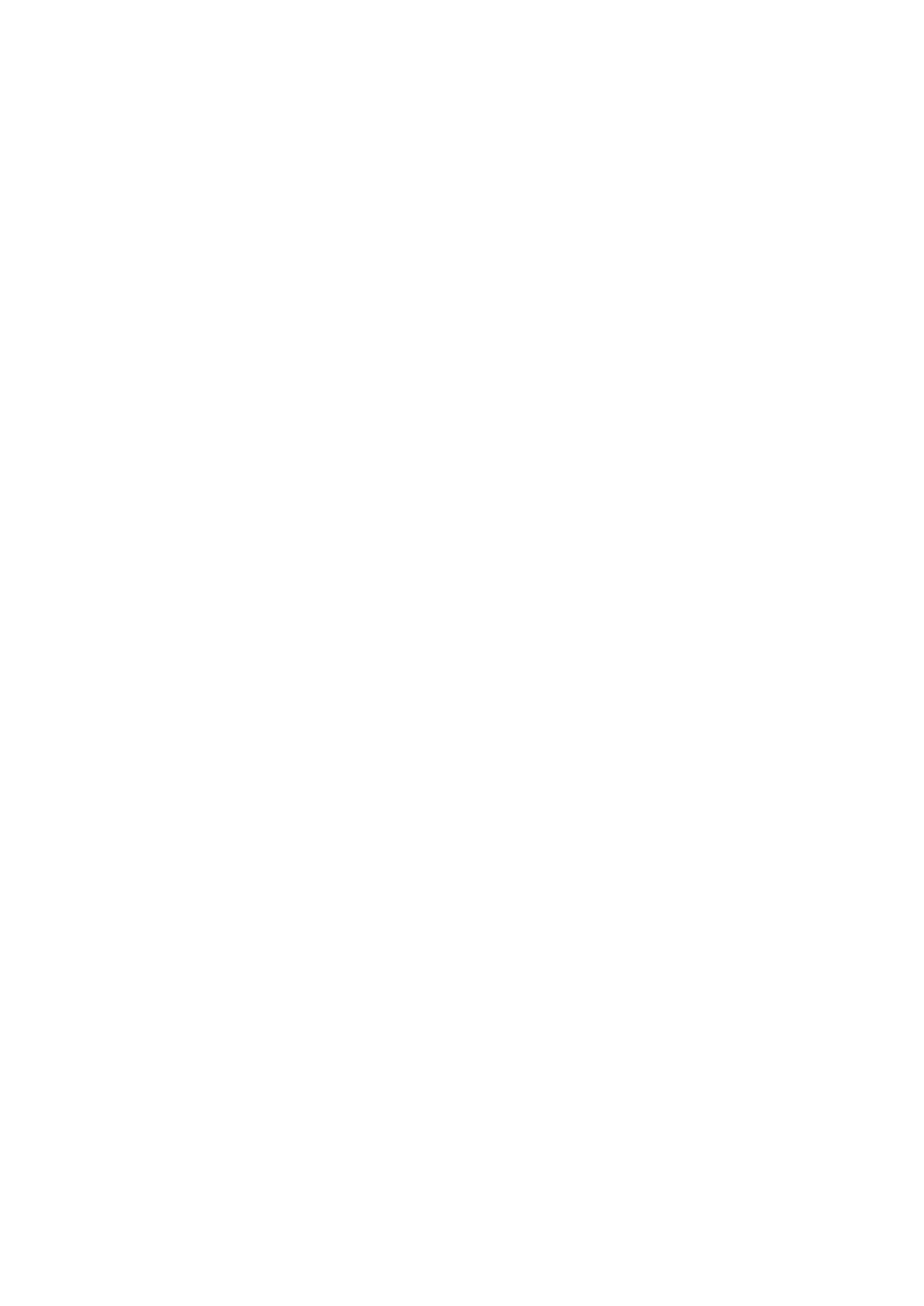 																																																																																																																																																										部門年度計畫提報系統操作說明																																															一、進入系統後由「系統選單」點選「年度計畫管理」→「部門年度計畫提報」→「新增」																																																																			主單，主單計畫名稱及內容填寫完畢後					→確認					→「新增」明細。																																																																			＊				各處室可依工作項目或 xx 組（中心）所分配預算由「主單」區分不同計畫編號管理。																																																																			＊				一個計畫一個主單，計畫內各項經費由「明細」區分管理，如實習耗材、專題耗材、																																																																																		辦公耗材、文具用品、電話費、郵資、會議費等，請務必依需求審慎規劃，流用須經																																																																																		核准後始能變更續用。																																															二、預算類別/會計科目																																																														（一）教學單位、通識教育中心、體育教育中心、語言中心、玻璃創意中心、綠能產業中																																																																																												心、教務處、學務處及圖資處：請點選 513203 實習材料、513204 差旅費、513205																																																																																												業務費、513301 維護費																																																														（二）行政單位、客家文化中心、育成中心：請點選 512203 差旅費、512204 業務費、512301																																																																																												維護費																																																														（三）推廣教育中心：請點選編號 515###																																																														（四）海青班：請點選編號 517###																																																														（五）總務處：單位內使用經費請點選 512205 總務處業務費，統籌全校性使用經費請點																																																																																												選 512204 業務費、513201 水費、513202 電費、51A9 雜項支出包含宿舍沐浴用燃																																																																																												料油、房屋稅、地價稅、營業稅、清潔用品費等。																																															三、經費來源：請選擇「學校款」